Crème veloutée à l’ail et au safran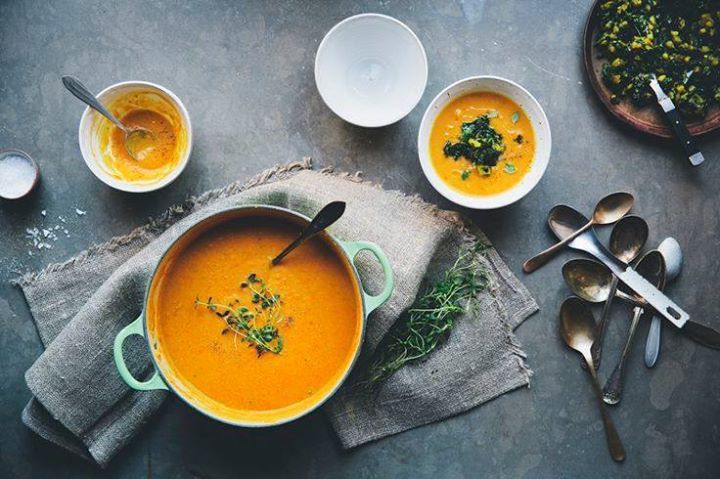 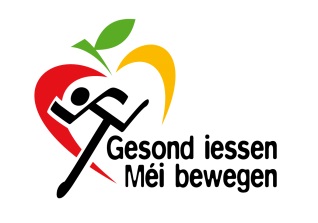 								Bon  appétit !